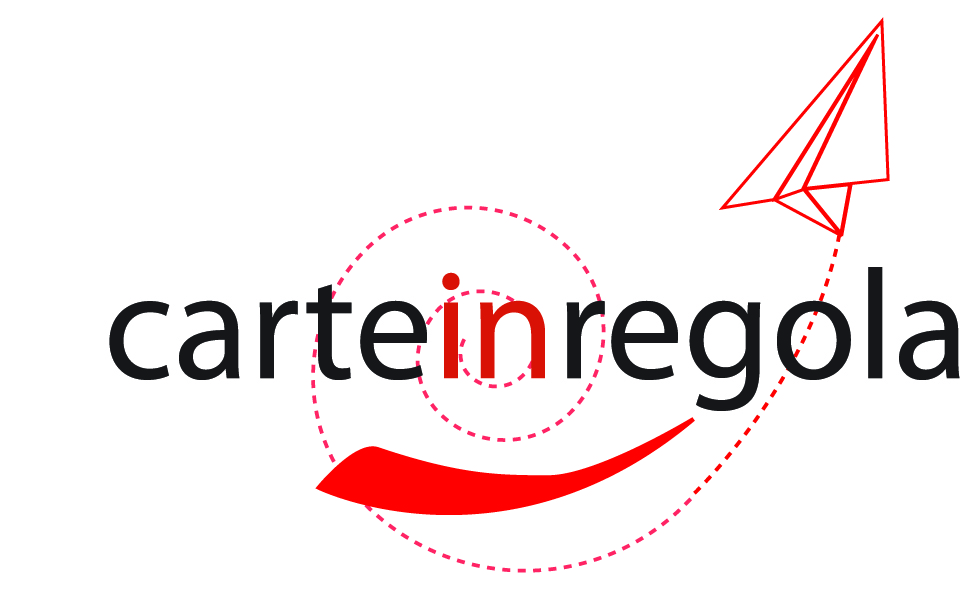 SCHEDA PER CENSIMENTO SPAZI PUBBLICI PER INIZIATIVE COMITATIINVIARE A censimentoCarteinregola@gmail.comTIPO DI SPAZIOQUARTIERE - MUNICIPIOENTE PROPRIETARIO/GESTORE (solo pubblici o non profit)INDIRIZZO CAPIENZA SALARIASCALDAMENTO/CLIMATIZZAZIONEDISPONIBILITA' (requisiti per la richiesta)COSTO  ( gratis o piccolo rimborso spese dell'ordine di… )GIORNI DELLA SETTIMANA E ORARI della disponibilità per  le iniziativeDOTAZIONE TECNICA (microfoni e amplificazione, video proiettore, wifi etc)MODALITA' DELLA RICHIESTA (quanto tempo prima, per email, etc)RIFERIMENTI EMAIL  per richiesta informazioni o richiesta spazioEV. NOMITATIVO E CELLULARE RESPONSABILE